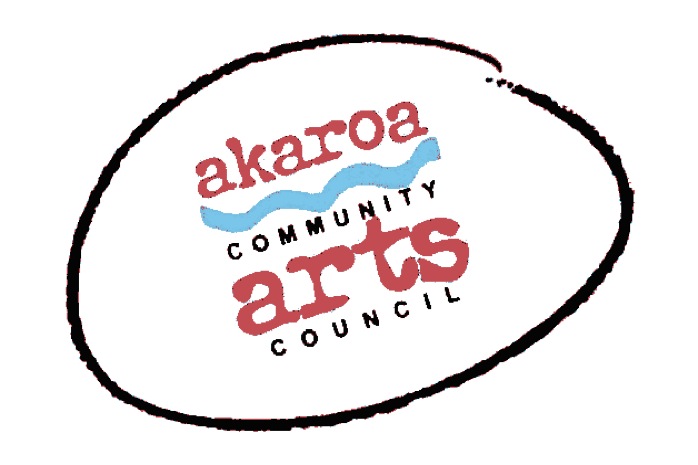 Akaroa Community Arts CouncilLife alfresco March 2022Registration FormGeneral Information.Dates:	               Wednesday 16 and Thursday 17 March 2022Start time:  	10am to 4pm each day, 1-hour lunchbreakVenue:		tbc  0225043447Course Cost:	Free!TermsParticipants must be fully vaccinated against Covid 19. Scanning into the Covid app and vaccination passes are required for entry.We will be outside – wet weather cover on the day will be advised but will be under a balcony or the like, not in an enclosed room.Provided by ACACA1 sheets newsprintA1 white cartridge paperCharcoals 1 x Easel 1 x A 1 Drawing board Tea, coffee, milo, biscuits.Please bring something to share for lunch.To bring yourselfA chairYour own painting materialsACAC will provide primary oil colours, brushes and primed canvasA small jar for your turps if youre painting with oilsYour own drinks and lunchesI understand and accept the above terms and conditions.Your Name:                                                                                                                     Phone: Email:Please register me for:         Life alfresco March 2022:   (please circle and indicate which day you’ll attend)Your signature:                                                                                                               Date:Please sign the form, electronic signature is fine, scan it and email back to ACAC at art@akaroaarts.co.nzMy vaccine pass is attached.Thank you, we appreciate your participation.